"Next-generation sequencing identifies monogenic diabetes in 16% of patients with late adolescence or adult-onset diabetes selected on a clinical basis: a cross-sectional analysis ", by Xavier Donath et al.Additional file 2.Tables S1, S2, S3, S4, S5, S6, S7Figures S1, S2, S3Table S1. Cases with class 3/4/5 variants identified in two genesSequence variants are numbered with respect to GenBank cDNA sequences. ABCC8, NM_000352.3; GCK, NM_000162.3; HNF1A, NM_000545.6; HNF1B, NM_000458.3; HNF4A, NM_175914.4; KCNJ11, NM_000525.3 and described according to Human Genome Variation Society (HGVS) guidelines (http://www.hgvs.org/varnomen). Variants were classified according to ACMG recommendations [see Table S3 for details]. LOF, loss-of-function variants1.	Osbak KK, Colclough K, Saint-Martin C, Beer NL, Bellanné-Chantelot C, Ellard S, Gloyn AL.: Update on mutations in glucokinase (GCK), which cause maturity-onset diabetes of the young, permanent neonatal diabetes, and hyperinsulinemic hypoglycemia. Hum Mut 2012, 30(11): 1512-26.2.	Kapoor RR, Flanagan SE, Arya VB, Shield JP, Ellard S, Hussain K.: Clinical and molecular characterisation of 300 patients with congenital hyperinsulinism. Eur J Endocrinol 2013, 168(4): 557-64.3.	Beer NL, Osbak KK, van de Bunt M, Tribble ND, Steele AM, Wensley KJ, Edghill EL, Colcough K, Barrett A, Valentínová L, et al: Insights into the pathogenicity of rare missense GCK variants from the identification and functional characterization of compound heterozygous and double mutations inherited in cis. Diabetes Care 2012, 35(7): 1482-4.4.	Colclough K, Bellanne-Chantelot C, Saint-Martin C, Flanagan SE, Ellard S.: Mutations in the genes encoding the transcription factors hepatocyte nuclear factor 1 alpha and 4 alpha in maturity-onset diabetes of the young and hyperinsulinemic hypoglycemia. Hum Mut 2013, 34(5): 669-85.5.	Magge SN, Shyng SL, MacMullen C, Steinkrauss L, Ganguly A, Katz LE, Stanley CA.: Familial leucine-sensitive hypoglycemia of infancy due to a dominant mutation of the beta-cell sulfonylurea receptor. J Clin Endocrinol Metab 2004, 89(9): 4450-6.Table S2. Loss-of-function variants identified in ABCC8 and KCNJ11*variant previously identified in cases diagnosed with recessive form of HHI in the diagnostic’s database of Pitié-Salpêtrière hospitalSequence variants are numbered with respect to GenBank cDNA sequences. ABCC8, NM_000352.3; KCNJ11, NM_000525.3 and described according to Human Genome Variation Society (HGVS) guidelines (http://www.hgvs.org/varnomen). Variants were classified according to ACMG recommendations [see Table S3 for details].1.	Suchi M, MacMullen C, Thornton P, Adzick N, Ganguly A, Ruchelli E, Stanley C.: Molecular and immunohistochemical analyses of the focal form of congenital hyperinsulinism. Mod Pathol 2006, 19(1): 122-9.2.	Snider KE, Becker S, Boyajian L, Shyng SL, MacMullen C, Hughes N, Ganapathy K, Bhatti T, Stanley CA, Ganguly A.: Genotype and phenotype correlations in 417 children with congenital hyperinsulinism. J Clin Endocrinol Metab 2013, 98(2): E355-363.3.	Yan F, Lin Y, MacMullen C, Ganguly A, Stanley C, Shyng S: Congenital hyperinsulinism associated ABCC8 mutations that cause defective trafficking of ATP-sensitive K+ channels: identification and rescue. Diabetes 2007, 56(9): 2239-48.4.	Salisbury RJ, Han B, Jennings RE, Berry AA, Stevens A, Mohamed Z, Sugden SA, De Krijger R, Cross SE, Johnson PP, et al.: Altered Phenotype of beta-Cells and Other Pancreatic Cell Lineages in Patients With Diffuse Congenital Hyperinsulinism in Infancy Caused by Mutations in the ATP-Sensitive K-Channel. Diabetes 2015, 64(9): 3182-3188.5.	Saito-Hakoda A, Yorifuji T, Kanno J, Kure S, Fujiwara I.: Nateglinide is Effective for Diabetes Mellitus with Reactive Hypoglycemia in a Child with a Compound Heterozygous ABCC8 Mutation. Clin Pediatr Endocrinol 2012, 21(3): 45-52.6.	Huopio H, Jaaskelainen J, Komulainen J, Miettinen R, Karkkainen P, Laakso M, Tapanainen P, Voutilainen R, Otonkoski T: Acute insulin response tests for the differential diagnosis of congenital hyperinsulinism. J Clin Endocrinol Metab 2002, 87(10): 4502-4507.7.	Arya VB, Guemes M, Nessa A, Alam S, Shah P, Gilbert C, Senniappan S, Flanagan SE, Ellard S, Hussain K.: Clinical and histological heterogeneity of congenital hyperinsulinism due to paternally inherited heterozygous ABCC8/KCNJ11 mutations . Eur J Endocrinol  2014, 171(6): 685-95.Table S3. List of novel pathogenic (Class 5) or likely pathogenic (Class 4) variantsSequence variants are numbered with respect to GenBank cDNA sequences. ABCC8, NM_000352.3; GCK, NM_000162.3; HNF1A, NM_000545.6; HNF1B, NM_000458.3; HNF4A, NM_175914.4; INS, NM_000207.2; KCNJ11, NM_000525.3 and described according to Human Genome Variation Society (HGVS) guidelines (http://www.hgvs.org/varnomen). Variants were classified according to ACMG recommendations [1].Variant consequence: PVS1, Nonsense, frameshift, canonical ±1 or ±2 splice sites, single or multi-exon deletions; PS1, same amino-acid change as a previously established pathogenic variant regardless of nucleotide change; PM4, in-frame deletions in a nonrepeat region. aPS instead of PVS1 as this frameshift is located in the last exon of the HNF1A geneFunctional data: PS3, well-established in vitro functional studies supportive of a damaging effect on the gene product; or bimproved glycaemic response treated with sulfonylureas.Population data: PM2, if variant allele frequency (VAF) < 0.01% in geographically-matched population databases (ExAC [http://exac.broadinstitute.org/] and dbSNP [www.ncbi.nlm.nih.gov/snp])Segregation data: PS2, de novo variant; PP1, segregation with diabetes in at least 2 affected relatives in proband’s family; Computational evidence: PM1, located in a mutational hot spot and/or critical and well-established functional domain; PM5, novel missense change at an amino acid residue where a different missense change determined to be pathogenic has been seen before; Predictive evidence: PP3, in silico evidence. For missense mutations, use of 4 predictive algorithms of pathogenicity (SIFT, PolyPhen-2, Align-GVGD and CADD); for CADD, we used a cut-off threshold of 20 (>20: considered pathogenic). For intronic variants, PP3 was attributed if both MaxEntScan and Splice site Finder algorithms predicted a splicing defect according to Houdayer et Coll. [2], guidelines (a variant score at least 15% lower than the reference allele for MaxEntScan and at least 5% lower for Splice site Finder); PP2, Missense variant in a gene that has a low rate of benign missense variation and in which missense variants are a common mechanism of disease. Patient’s phenotype: PP4, proband’s and family’s history was suggestive of monogenic diabetes. Criteria for performing MODY genetic testing were systematically checked before NGS analysis, PP4 was attributed to all patients included in this study.Class of pathogenicity determined taking into account all criteria according to rules established by the ACMG [1].1.	Richards S, Aziz N, Bale S, Bick D, Das S, Gastier-Foster J, Grody WW, Hegde M, Lyon E, Spector E et al: Standards and guidelines for the interpretation of sequence variants: a joint consensus recommendation of the American College of Medical Genetics and Genomics and the Association for Molecular Pathology. Genet Med 2015, 17(5):405-424.2.	Houdayer C, Caux-Moncoutier V, Krieger S, Barrois M, Bonnet F, Bourdon V, Bronner M, Buisson M, Coulet F, Gaildrat P et al: Guidelines for splicing analysis in molecular diagnosis derived from a set of 327 combined in silico/in vitro studies on BRCA1 and BRCA2 variants. Hum Mutat 2012, 33(8):1228-1238.Table S4. List of known class 4-5 variants identified in ABCC8, HNF1B, KCNJ11 and INS genesSequence variants are numbered with respect to GenBank cDNA sequences. ABCC8, NM_000352.3; GCK, NM_000162.3; HNF1A, NM_000545.6; HNF1B, NM_000458.3; HNF4A, NM_175914.4; INS, NM_000207.2; KCNJ11, NM_000525.3 and described according to Human Genome Variation Society (HGVS) guidelines (http://www.hgvs.org/varnomen).aNumber of probands into parentheses; b1 additional family diagnosed with TNDM in the diagnostics database of Pitié-Salpêtrière hospital; NDM, neonatal diabetes mellitus; TNDM, transient neonatal diabetes mellitus.1.	Vaxillaire M, Dechaume A, Busiah K, Cave H, Pereira S, Scharfmann R, de Nanclares GP, Castano L, Froguel P, Polak M et al: New ABCC8 mutations in relapsing neonatal diabetes and clinical features. Diabetes 2007, 56(6):1737-1741.2.	Flanagan SE, Patch AM, Mackay DJ, Edghill EL, Gloyn AL, Robinson D, Shield JP, Temple K, Ellard S, Hattersley AT: Mutations in ATP-sensitive K+ channel genes cause transient neonatal diabetes and permanent diabetes in childhood or adulthood. Diabetes 2007, 56(7):1930-1937.3.	Babenko AP, Polak M, Cave H, Busiah K, Czernichow P, Scharfmann R, Bryan J, Aguilar-Bryan L, Vaxillaire M, Froguel P: Activating mutations in the ABCC8 gene in neonatal diabetes mellitus. N Engl J Med 2006, 355(5):456-466.4.	Hartemann-Heurtier A, Simon A, Bellanné-Chantelot C, Reynaud R, Cavé H, Polak M, Vaxillaire M, Grimaldi A: Mutations in the ABCC8 gene can cause autoantibody-negative insulin-dependent diabetes. Diabetes Metab 2009, 35(3):233-235.5.	Horikawa Y, Iwasaki N, Hara M, Furuta H, Hinokio Y, Cockburn BN, Lindner T, Yamagata K, Ogata M, Tomonaga O et al: Mutation in hepatocyte nuclear factor-1 beta gene (TCF2) associated with MODY. Nat Genet 1997, 17(4):384-385.6.	Yorifuji T, Fujimaru R, Hosokawa Y, Tamagawa N, Shiozaki M, Aizu K, Jinno K, Maruo Y, Nagasaka H, Tajima T et al: Comprehensive molecular analysis of Japanese patients with pediatric-onset MODY-type diabetes mellitus. Pediatr Diabetes 2012, 13(1):26-32.7.	Bellanne-Chantelot C, Clauin S, Chauveau D, Collin P, Daumont M, Douillard C, Dubois-Laforgue D, Dusselier L, Gautier JF, Jadoul M et al: Large genomic rearrangements in the hepatocyte nuclear factor-1beta (TCF2) gene are the most frequent cause of maturity-onset diabetes of the young type 5. Diabetes 2005, 54(11):3126-3132.8.	Edghill EL, Gloyn AL, Goriely A, Harries LW, Flanagan SE, Rankin J, Hattersley AT, Ellard S: Origin of de novo KCNJ11 mutations and risk of neonatal diabetes for subsequent siblings. J Clin Endocrinol Metab 2007, 92(5):1773-1777.9.	Edghill EL, Flanagan SE, Patch AM, Boustred C, Parrish A, Shields B, Shepherd MH, Hussain K, Kapoor RR, Malecki M et al: Insulin mutation screening in 1,044 patients with diabetes: mutations in the INS gene are a common cause of neonatal diabetes but a rare cause of diabetes diagnosed in childhood or adulthood. Diabetes 2008, 57(4):1034-1042.10.	Flannick J, Johansson S, Njolstad PR: Common and rare forms of diabetes mellitus: towards a continuum of diabetes subtypes. Nat Rev Endocrinol 2016, 12(7):394-406.11.	Molven A, Ringdal M, Nordbo AM, Raeder H, Stoy J, Lipkind GM, Steiner DF, Philipson LH, Bergmann I, Aarskog D et al: Mutations in the insulin gene can cause MODY and autoantibody-negative type 1 diabetes. Diabetes 2008, 57(4):1131-1135.Table S5. Main characteristics of the 15 patients with HNF1B-MODY.aSymptoms of diabetes: polyuria and/or unexplained body weight loss and/or diabetic ketoacidosis.bAssessed by ultrasonography and/or computed tomography scanTable S6. Main characteristics at the onset of diabetes in patients with monogenic vs. non-monogenic diabetesValues are actual numbers with percentages into parentheses, or median with interquartile range into brackets and numbers of values into parentheses.aNon-monogenic, no genetic etiology detected by targeted NGS on 7 genes; bSymptoms of diabetes: polyuria and/or unexplained body weight loss and/or diabetic ketoacidosis; BMI, body mass index.Table S7. List of variants of uncertain significance (class 3)aVariant identified in two probands; bVariant previously reported in literature; cVariant identified at an heterozygous state and previously reported in literature at homozygous state in type 1-like diabetes [2].Sequence variants are numbered with respect to GenBank cDNA sequences. ABCC8, NM_000352.3; GCK, NM_000162.3; HNF1A, NM_000545.6; HNF1B, NM_000458.3; HNF4A, NM_175914.4; INS, NM_000207.2; KCNJ11, NM_000525.3 and described according to Human Genome Variation Society (HGVS) guidelines [3].Variant evaluation was conducted as described in Supplemental Table S2. One additional criterion was considered for these variants as piece of predictive evidence : BP4, when results of prediction algorithm are contradictory and do not suggest any impact on the gene product. 1.	Richards S, Aziz N, Bale S, Bick D, Das S, Gastier-Foster J, Grody WW, Hegde M, Lyon E, Spector E et al: Standards and guidelines for the interpretation of sequence variants: a joint consensus recommendation of the American College of Medical Genetics and Genomics and the Association for Molecular Pathology. Genet Med 2015, 17(5):405-424.2.	Di Benedetto M, Richard O, Pélissier P, Darteyre S, Cavé H, Stéphan JL: [Permanent neonatal diabetes and recessive mutation in the INS gene: a familial history]. Arch Pediatr 2013, 20(2):199-202.3.	den Dunnen JT, Dalgleish R, Maglott DR, Hart RK, Greenblatt MS, McGowan-Jordan J, Roux AF, Smith T, Antonarakis SE, Taschner PE: HGVS Recommendations for the Description of Sequence Variants: 2016 Update. Hum Mutat 2016, 37(6):564-569.Figure S1. Main characteristics at diagnosis of diabetes in patients with monogenic diabetes according to the involved gene 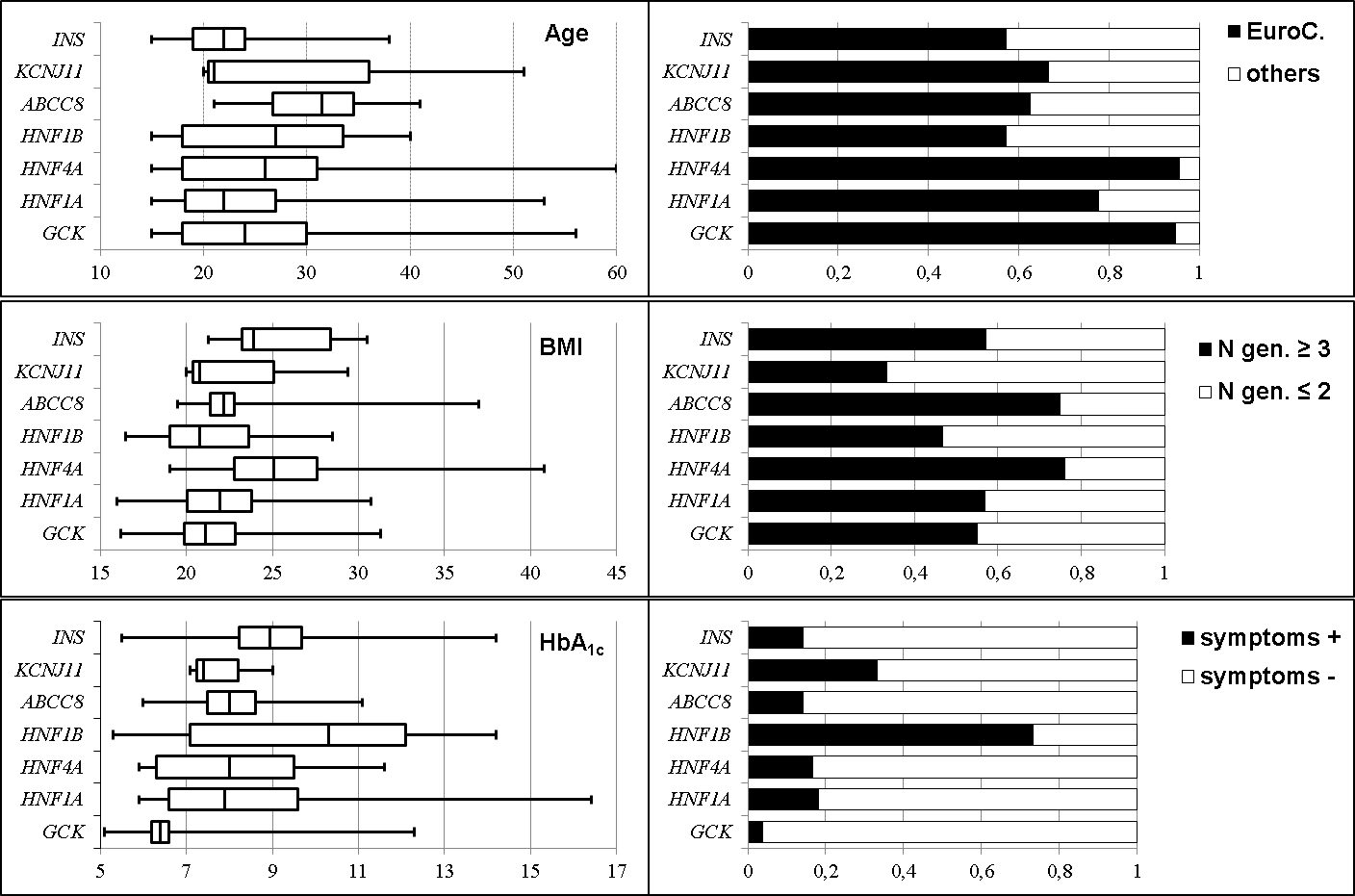 Legend. Box-plot representation of age (years), BMI, body mass index (kg/m²), HbA1c (%), and percentages of geographical origin family history of diabetes in ≥ 3 generations, and presence of diabetes symptoms.Figure S2. Main characteristics at diagnosis of diabetes in patients with (M+) and without (M-) monogenic diabetes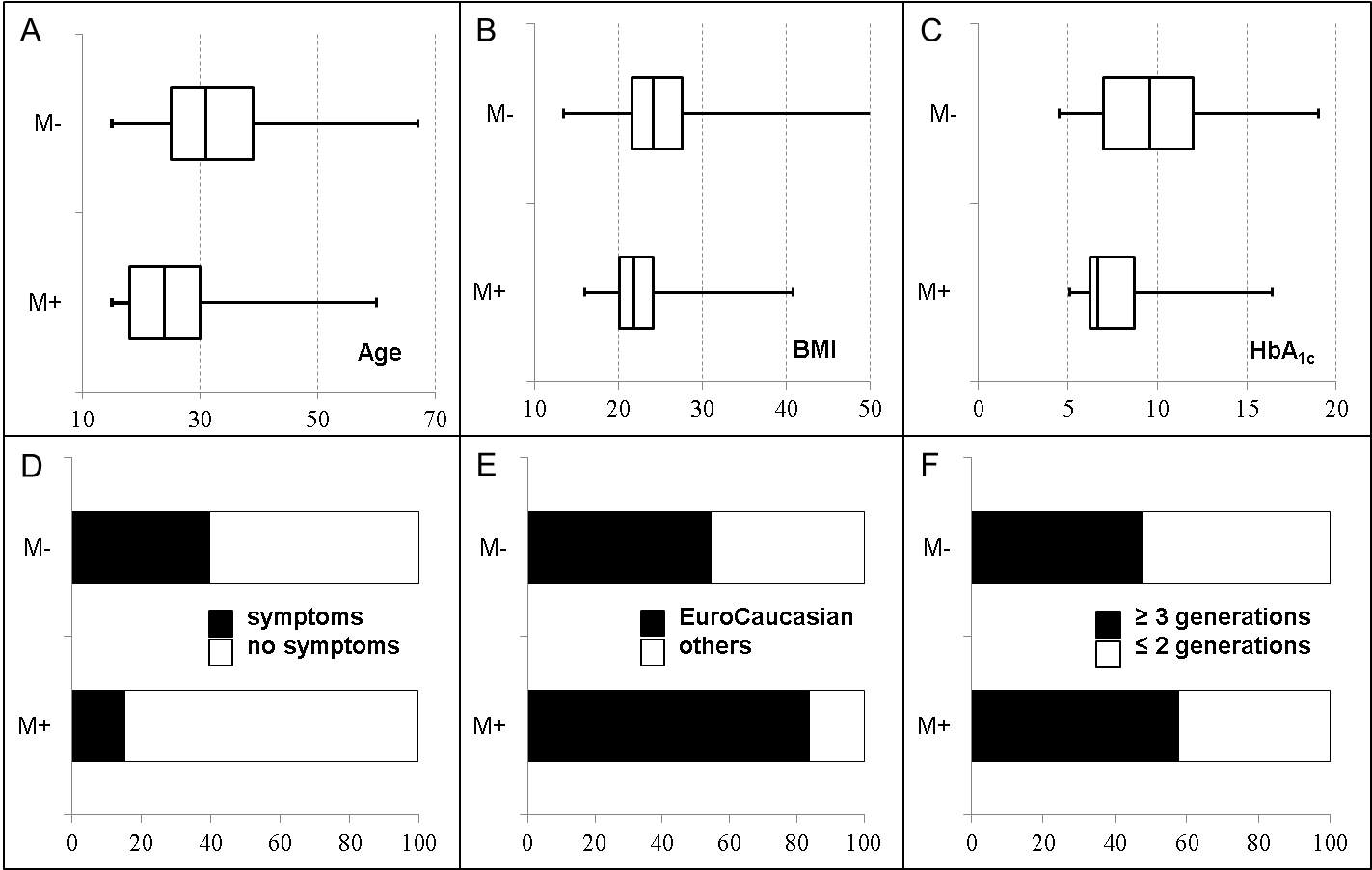 Legend. Box-plot representation of A, age (years), B, BMI, body mass index (kg/m²), C, HbA1c (%), and percentages of D, presence ofdiabetes symptoms, E, geographical origin, and F, family history of diabetes in ≥3 generations.Figure S3. Hierarchical clustering of 1495 patients with a clinical suspicion of monogenic diabetes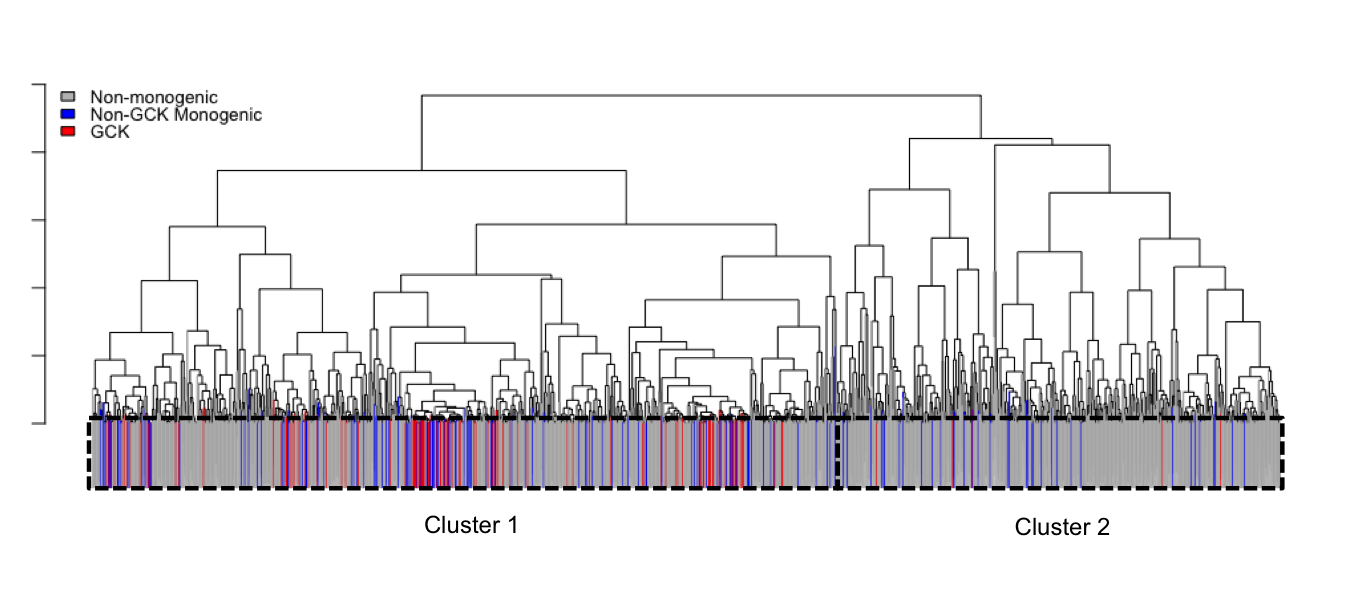 Legend. Dendrogram of the non-supervised hierarchical clustering performed in 1495 patients with a clinical suspicion of monogenic diabetes. Patients with loss-of-function variants (n=10) and those with a class 3 variant (n=59) were not included in this analysis.case #GeneLocationNucleotide changeProtein effectVariant typeClass of pathogenicityReferencessexEuro-Caucasiann of generations with diabetesage (years)BMI (kg/m²)symptomsHbA1c  (%)insulin therapy1HNF4AExon 8c.1063G>Cp.Gly355ArgSplice defect5This reportFyes31732.6yesnayes1ABCC8Exon 10c.1561C>Tp.Arg521TrpMisense3This reportFyes31732.6yesnayes2GCKExon 10c.1333A>Tp.Ser445CysMissense4[1]Myes42023.8no7.5no2KCNJ11Exon 1c.1040G>Ap.Arg347HisMissense3[2]Myes42023.8no7.5no3GCKExon 2c.128G>Ap.Arg43HisMissense5[3]Fna13820.8no6.1na3HNF1AExon 4c.862G>Ap.Gly288ArgMissense3This reportFna13820.8no6.1na4HNF1AExon 4c.872dupCp.Gly292fsFrameshift5[4]Mno43721.1no6.2no4HNF1BExon 3c.793G>Ap.Val265MetMissense3This reportMno43721.1no6.2no5GCKExon 5c.571C>Tp.Arg191TrpMissense5[1]Fna220nanonano5ABCC8Exon 33c.4058G>Cp.Arg1353ProMissense4[5]Fna220nanonanoGeneLocationNucleotide ChangeProtein effectVariant typeClass of pathogenicityReferencesABCC8Exon 2c.220C>Tp.Arg74TrpMissense4(1)ABCC8ABCC8Exon 6Exon 10c.892C>Tc.1484G>Ap. Arg298Cysp.Arg495GlnMisenseMissense34(2) (3) ABCC8ABCC8Exon 12Exon 18c.1741T>Ac.2294+1G>Ap.Ser581Thrp.?MissenseSplice defect35(4) This reportABCC8Exon 35c.4262G>Ap.Arg1421HisMissense4(5)KCNJ11KCNJ115’UTRExon 1c.-54C>Tc.148C>Tp.0?p.Arg50TrpPromoter variantMissense34(6) This report *KCNJ11Exon 1c.617G>Ap.Arg206HisMissense4This report *KCNJ11Exon 1c.934G>Tp.Gly312CysMissense4(7)Criteria for classifying variants according to ACMG guidelines (1)Criteria for classifying variants according to ACMG guidelines (1)Criteria for classifying variants according to ACMG guidelines (1)Criteria for classifying variants according to ACMG guidelines (1)Criteria for classifying variants according to ACMG guidelines (1)Criteria for classifying variants according to ACMG guidelines (1)Criteria for classifying variants according to ACMG guidelines (1)GeneLocationNucleotide ChangeProtein effectVariant typeVariant consequenceFunctional dataPopulation dataSegregation dataComputational and predictive evidenceClass of pathogenicityClass of pathogenicityABCC8Exon 22c.2588A>Gp.His863ArgMissensePM2PP1PM5 PP344ABCC8Exon 37c.4514T>Cp.Met1505ThrMissensePS3PM2PP344GCKIntron 1c.46-1G>Tp.?Splice defectPVS1PM255GCKExon 2c.208G>Cp.Glu70GlnSplice defectPS3PM2PP1PM5 PP3 PP255GCKExon 2-3c.46-?_363+?delp.?In-frame exonic deletionPM4PM244GCKExon 3c.236T>Cp.Leu79ProMissensePM2PS2PP3 PP244GCKExon 3c.247A>Gp.Asn83AspMissensePM2PP3 PP244GCKExon 3c.268A>Tp.Lys90TerNonsensePVS1PM255GCKExon 4c.388A>Gp.Ile130ValMissensePM2PM5 PP3 PP244GCKExon 5c.485G>Cp.Gly162AlaMissensePM2PM5 PP3 PP244GCKExon 5c.505A>Gp.Lys169GluMissensePM2PM5 PP3 PP244GCKExon 5c.508G>Tp.Gly170CysMissensePM2PM5 PP3 PP244GCKExon 5c.513C>Gp.Phe171LeuMissensePS1PM2PM5 PP3 PP255GCKExon 6c.677T>Gp.Val226GlyMissensePM2PM1 PP3 PP244GCKExon 7c.686delp.Gly229fsFrameshiftPVS1PM255GCKExon 7c.770G>Ap.Trp257TerNonsensePVS1PM255GCKExon 7c.781G>Cp.Gly261ArgMissensePS1PM2PP1PM1 PM5 PP3 PP255GCKExon 7c.821A>Cp.Asp274AlaMissensePM2PM5 PP3 PP244GCKExon 7c.824_850delp.Arg275_Asn283delIn-frame deletionPM4PM2PP3 44GCKExon 7c.859C>Tp.Gln287TerNonsensePVS1PM255GCKExon 8c.868G>Ap.Glu290LysMissensePM2PM5 PP3 PP244GCKExon 8c.904G>Tp.Val302LeuMissensePS1PM2PM5 PP3 PP255GCKExon 8c.908G>Cp.Arg303ProMissensePM2PM1 PP3 PP244GCKExon 8c.1019G>Ap.Ser340AsnSplice defectPVS1PM2PM5 PP3 PP255GCKExon 9c.1134_1151delp.Ala379_Ala384delIn-frame deletionPM4PM2PP344GCKExon 9c.1135G>Ap.Ala379ThrMissensePM2PM5 PP3 PP244GCKExon 9c.1181_1182delinsCGp.Arg394ProMissensePS3PM2PP3 PP244GCKExon 9c.1238_1253+14delinsGCCCCCAp.Tyr413_Ser418delinsCysProHisSplice defectPVS1PM2PP1PP355GCKExon 9c.1246C>Tp.His416TyrMissensePM2PM5 PP3 PP244GCKExon 10c.1313T>Cp.Phe438SerMissensePM2PM5 PP3 PP244GCKExon 10c.1348delp.Ala450fsFrameshiftPVS1PM255HNF1AExon 1c.26A>Gp.Gln9ArgMissensePM2PM1 PM5 PP344HNF1AExon 1c.35T>Gp.Leu12ArgMissensePM2PM5 PP344HNF1AExon 1c.102delp.Tyr36fsFrameshiftPVS1PM255HNF1AExon 1c.142dupp.Glu48fsFrameshiftPVS1PM255HNF1AExon 1c.242delp.Phe81fsFrameshiftPVS1PM255HNF1AIntron 1c.326+3_326+9delp.?Splice defectPVS1PM2PP344HNF1AIntron 1c.326+4A>Gp.?Splice defectPVS1PM2PP344HNF1AExon 2c.364T>Cp.Tyr122HisMissensePM2PM1 PP344HNF1AExon 2c.375G>Cp.Gln125HisMissensePM2PM1 PP344HNF1AExon 2c.467C>Tp.Thr156MetMissensePM2PM1 PP344HNF1AExon 2c.496T>Gp.Tyr166AspMissensePM2PM1 PP344HNF1AExon 2c.514G>Tp.Glu172TerNonsensePVS1PM255HNF1AExon 2c.327-?_526+?delp.?Exonic deletionPVS1PM255HNF1AIntron 2c.526+1delGp.?Splice defectPVS1PM2PP355HNF1AExon 3c.570delp.Gly191fsFrameshiftPVS1PM255HNF1AExon 4c.775G>Ap.Val259IleMissensePM2PM1 PM5 PP344HNF1AExon 4c.825_827delp.Glu275_Ala276delinsAspIn-frame deletionPM4PM2PM1 PP344HNF1AExon 8c.1623G>Ap. ?Splice defectPVS1PM2PP344HNF1AExon 9c.1742_1768+2delinsACAGGGp.?Splice defectPVS1PM2PP344HNF1AExon 9c.1697dupp.His566fsFrameshiftPVS1PM255HNF1AExon 10c.1772_1773delp.Ser591fsFrameshiftPSaPM244HNF1BExon 1c.34C>Tp.Leu12PheMissensePM2PM1 PP344HNF1BExon 2c.377A>Gp.Lys126ArgMissensePM2PM1 PP344HNF1BExon 2c.473C>Ap.Thr158AsnMissensePM2PM1 PP344HNF4AExon 4c.325C>Tp.Gln109TerNonsensePVS1PM155HNF4AExon 4c.335G>Cp.Arg112ProMissensePM2PM5 PP344HNF4AExon 5c.433_436delp.Ser145fsFrameshiftPVS1PM255HNF4AExon 5c.535T>Cp.Trp179ArgMissensePM2PM1 PP344HNF4AExon 6c.589delp.Leu197fsFrameshiftPVS1PM255HNF4AExon 6c.625G>Ap.Gly209ArgMissensePM2PP1PM1 PP344HNF4AExon 8c.851_852delp.Gly284fsFrameshiftPVS1PM2PS255INSExon 2c.85C>Tp.His29TyrMissensePM2PM5 PP344INSExon 2c.100C>Tp.His34TyrMissensePM2PM5 PP344KCNJ11Exon 1c.125G>Ap.Cys42TyrMissensePS3bPM2PM5 PP344KCNJ11Exon 1c.952A>Gp.Ile318ValMissensePS3bPP1PP344GeneLocationNucleotide ChangeProtein effectVariant typeReferencesAssociated phenotype in literatureABCC8Exon c.806C>Ap.Ala269AspMissense[1]NDMABCC8Exon 28c.3547C>Tp.Arg1183TrpMissense[2]TNDMABCC8Exon 28c.3548G>Ap.Arg1183GlnMissense[3]TNDMABCC8Exon 34c.4139G>A p.Arg1380His (3)aMissense[2 ; 4]TNDMHNF1BExon 2c.529C>Tp.Arg177TerMissense[5] HNF1B renal diseaseHNF1BExon 3c.704G>Ap.Arg235GlnMissense[7]HNF1B renal diseaseHNF1BExons 1-4c.1-?_1045+?delp.0? (10)aExonic deletion[6]HNF1B renal diseaseHNF1BExons 1-9c.1-?_1674+?delp.0?Gene deletion[7]HNF1B renal diseaseKCNJ11Exon 1c.679G>Ap.Glu227LysMissense[8]TNDMINSExon 2c.16C>Tp.Arg6Cys (2)aMissense[9]MODYINSExon 2c.130G>Ap.Gly44ArgMissense[10]; Bellanné-Chantelot, Saint-Martin unpublishedbMODYINSExon 3c.163C>Tp.Arg55CysMissense[11]MODYPatient #HNF1B Nucléotide change / protein effectSex F/MEurocaucasian origin     yes/non of generations with diabetesAge at diagnosis of diabetes (years)BMI at diagnosis of diabetes (kg/m²)Symptoms at diagnosis of diabetesa yes/noHbA1c at diagnosis (%)Insulin therapy at diagnosis yes/noAge at study(years)Diabetes duration(years)Plasma creatinine (µmol/L)Renal morphologyb1c.34C>T / p.Leu12PheMno23224,4yes10,3yes33156na2Whole deletionFyes21523,4yesnayes18353cysts3Exons 1-4 deletionMna218nanonano6648212one cyst4Whole deletionMyes32720,2yes9,9yes27088normal5Whole deletionMno315nayesnayes2510nanormal6Whole deletionMno32919,7yes14yes290nana7Whole deletionMyes13321,4no7,1no35279normal8Whole deletionMno33421,8yes14,2yes552198normal9Whole deletionFyes12219,1no5,3no25361cysts10Whole deletionMyes218nayesnayes25776na11c.377A>G / p.Lys126ArgMyes23926,1yesnayes45678normal12Whole deletionMno32228,5yes12,1yes27589normal13c.473C>A / p.Thr158AsnMyes31519no6,6no16165normal14Whole deletionFno14018,4yes12yes49931normal15c.704G>A / p.Arg235GlnFyes33716,5yesnayes37054naMonogenicMonogenic excluding GCK-casesNon-monogenicaP ; OR [95% CI]Monogenic vs. non-monogenicP ; OR [95% CI]Monogenic excluding GCK vs. non-monogenicN patients254&1421241254 vs. 1241142 vs. 1241Sex: F/M168/86 (66%)89/53 (63%)619/622 (50%)< 10-4; 1.96 [1.48-2.60]0.0045; 1.69 [1.18-2.41]Eurocaucasian/others192/37 (84%)101/32 (76%)600/499 (55%)< 10-4; 4.32 [2.98-6.26]< 10-4; 2.63 [1.73-3.98]Age (years)24 [18-30] (254)24 [18.3-29.8] (142)31 [25-39] (1239)< 10-4< 10-4≥3 generations with diabetes: yes/no144/105 (58%)84/55 (60%)581/631 (48%)0.0053; 1.49 [1.13-1.96]0.0055; 1.66 [1.16-2.37]BMI (kg/m²) (n)21.8 [20.1-24.2] (221)22.8 [20.8-25] (124)24.2 [21.6-27.7] (1107)< 10-4< 10-4BMI: normal/increased (%)180/43 (81%)92/33 (74%)642/475 (57%)< 10-4; 3.10 [2.18-4.41]0.0005; 2.06 [1.36-3.12]Symptoms of diabetesb: yes/no37/204 (15%)33/102 (24%)461/702 (40%)< 10-4; 0.28 [0.19-0.40]0.0005; 0.49 [0.33-0.74]HbA1C (%)6.7 [6.3-8.7] (157)8.05 [6.6-9.7] (86)9.6 [7-12] (588)< 10-40.0011HbA1C (mmol/mol)50 [45-72] (157)64 [49-83] (86)81 [53-108] (588)< 10-40.0011Insulin therapy: yes/no38/189 (17%)36/94 (28%)339/768 (31%)< 10-4; 0.46 [0.31-0.66]0.5455; 0.87 [0.58-1.30]Hypertension: yes/no23/133 (15%)16/71 (18%)214/538 (28%)0.0003; 0.43 [0.27-0.70]0.0562; 0.57 [0.32-1.00]Dyslipidemia: yes/no23/116 (17%)16/63 (20%)235/461 (34%)< 10-4; 0.39 [0.24-0.63]0.0157;  0.50 [0.28-0.88]Criteria for classifying variants according to ACMG guidelines [1]Criteria for classifying variants according to ACMG guidelines [1]Criteria for classifying variants according to ACMG guidelines [1]Criteria for classifying variants according to ACMG guidelines [1]Criteria for classifying variants according to ACMG guidelines [1]Criteria for classifying variants according to ACMG guidelines [1]Criteria for classifying variants according to ACMG guidelines [1]GeneLocationNucleotide ChangeProtein effectVariant typeVariant consequenceFunctional dataPopulation dataSegregation dataComputational and predictive evidenceClass of pathogenicityABCC8Exon 1c.40G>Tp.Ala14SerMissensePM2BP43ABCC8Exon 3c.291G>Tp.?Splice defectPM23ABCC8Exon 3c.361G>Ap.Val121MetMissensePM2PP33ABCC8Exon 3c.380T>Cp.Ile127ThrMissensePM2PP33ABCC8Intron 4c.580-16_580-14delp.?Splice defect3ABCC8Exon 5c.770T>Cp.Met257ThrMissensePM23ABCC8Exon 5c.809T>Gp.Phe270CysMissensePM2PP33ABCC8Exon 6c.946G>Aap.Gly316ArgMissensePM2PP33bABCC8Exon 9c.1337T>Cp.Ile446ThrMissensePP33ABCC8Exon 10c.1510C>Tp.Arg504CysMissenseBP5PP33ABCC8Exon 10c.1537G>Ap.Ala513ThrMissensePM2PP33bABCC8Exon 15c.2104C>Tp.Arg702CysMissensePM2PP33ABCC8Exon 15c.2116+61A>Gp.?Splice defectPM2PP33ABCC8Exon 21c.2491T>Ap.Ser831ThrMissensePM2PP33ABCC8Exon 21c.2512A>Gp.Ile838ValMissensePM23ABCC8Exon 21c.2546A>Cp.Asn849ThrMissensePM2PP33ABCC8Exon 25c.3113C>Ap.Thr1038AsnMissensePM2PP33ABCC8Exon 28c.3496G>Ap.Val1166MetMissensePM2PP33ABCC8Exon 31c.3778G>Ap.Val1260MetMissenseBS1PP33ABCC8Exon 31c.3827T>Cp.Leu1276ProMissensePM2PP33ABCC8Exon 31c.3868A>Gp.Met1290ValMissensePM2BP43ABCC8Exon 35c.4279C>Ap.Gln1427LysMissensePM2PP33ABCC8Exon 37c.4511T>Ap.Ile1504AsnMissensePM2PP33ABCC8Exon 39c.4736G>Ap.Arg1579HisMissensePM2PP33GCKExon 2c.142G>Ap.Glu48LysMissensePM2PP3 PP23GCKExon 3c.325T>Cp.Ser109ProMissensePM2PP3 PP23GCKIntron 5c.580-9T>G†p.?Splice defectPM2PP33GCKExon 8c.923G>Cp.Arg308ThrMissensePM2PP3 PP23GCKExon 9c.1207C>Tp.Arg403CysMissensePM2PP3 PP23GCKExon 10c.1373_1376del†p.Lys458fsFrameshiftPM4PM23HNF1APromoterc.-191T>Cp.=Promoter variantPM23HNF1AExon 1c.98C>Tp.Pro33LeuMissensePM2PP5BP43HNF1AExon 2c.490A>Gp.Thr164AlaMissensePM2PP5PM1 BP43HNF1AExon 2c.511C>Gp.Arg171GlyMissensePM2PP5PM1 BP43bHNF1AExon 4c.866C>Tp.Pro289LeuMissensePM2PP33HNF1AExon 7c.1380_1406delp.Gln460_Leu468delIn-frame deletionPM43HNF1AExon 8c.1522G>Ap.Glu508LysMissensePS3PP33bHNF1AExon 10c.1865T>Cp.Ile622ThrMissensePM2PP33HNF1BExon 1c.118G>Ap.Gly40ArgMissensePM2PP33HNF1BExon 7c.1460T>Cp.Met487ThrMissensePM2PP33HNF1BExon 7c.1484T>Ap.Met495LysMissensePM2PP33HNF4AExon 2c.203A>Gp.Lys68ArgMissensePM2PP33HNF4AExon 4c.353G>Ap.Arg118GlnMissensePM2PP33HNF4AExon 5c.461T>Gp.Ile154SerMissensePM2PP33HNF4AExon 5c.478G>Ap.Ala160ThrMissensePM2PP33HNF4AExon 6c.658G>Ap.Val220MetMissensePM2PP33bINSExon 2c.11G>Ap.Trp4TerNonsensePM2PP33cINSExon 2c.155C>Tp.Pro52LeuMissensePM2PP33INSIntron 2c.188-15G>Ap.?Splice defectPM2PP33bKCNJ11Exon 1c.86G>Ap.Arg29HisMissensePM2PP33KCNJ11Exon 1c.160C>Tp.Arg54CysMissensePM2PP33KCNJ11Exon 1c.341T>Cp.Ile114ThrMissensePM2PP33KCNJ11Exon 1c.353C>Tp.Ser118LeuMissensePM2BP43bKCNJ11Exon 1c.463G>Ap.Val155MetMissensePM2PP33KCNJ11Exon 1c.623G>Ap.Ser208AsnMissensePM2PP33KCNJ11Exon 1c.662G>Ac.Arg221HisMissensePM2PP33